UNIVERSIDAD NACIONAL DEL COMAHUE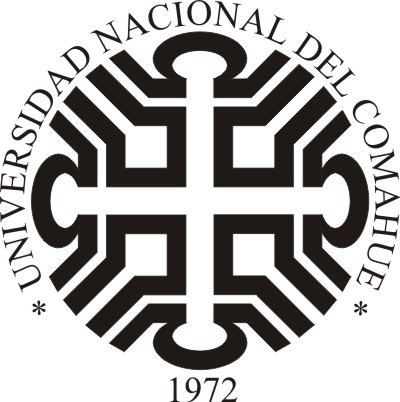 SOLICITUD DE ANTICIPO DE VIÁTICOS Y GASTOSAPELLIDO Y NOMBRES NIN, Delia Ana CUIL Nº 27-14928270-5CARGO ASD /AYP CAT.3             U.ACAD./DEPEND. DE REVISTA Facultad de Ciencias Médicas OBJETO Y FUNDAMENTACIÓN DE LA COMISIÓN 21 Congreso Mundial de Nutrición IUNS 2017, Buenos Aires, Argentina. Moderadora Mesa Nº3 “La alimentación de nuestros adultos mayores en Latinoamérica. Simposio “Avances y controversias de la nutrición en Latinoamérica”DESTINO Buenos Aires FECHAS DE SALIDA Y REGRESO 14/10/2017 al 20/10/17MEDIOS DE TRANSPORTE A UTILIZAR aviónObservaciones:AUTORIZACIÓN DE PAGORENDICIÓN DEL ANTICIPOLIQUIDACIÓN DE GASTOSViático diario: $ 1000Días a liquidar:  5                              Son $Otros gastos :  pasajes - combustible      $TOTAL $Fecha:20/10/175000............................5000.....................................................SOLICITANTELIQUIDACIÓN DE GASTOSViático diario: $ 1000Días a liquidar:  5                              Son $Otros gastos :  pasajes - combustible      $TOTAL $Fecha:20/10/175000............................5000.....................................................FUNCIONARIO AUTORIZANTEConcepto del anticipoCheque n°Cta. Cte. n°Importe...........................................................................................................................................................................................................................................................................................................................................................Responsable...........................................Tesorero...........................................IntervinoRecibí de la UNIVERSIDAD NACIONAL DEL COMAHUE la suma de $ 5000PESOS ( cinco mil)En concepto de viáticos por 21 Congreso Mundial de Nutrición IUNS 2017NEUQUEN 20/10/17....................................................FirmaSalida efectiva día 14/10/17Regreso efectivo día  20/10/17.Días de viáticos a computar:Diferencia .......... días.                SonGastos según comprobantesMonto anticipadoDiferenciaSaldo a pagar / reintegrar Hora 15:15 Hora 18:405 (cinco)$ ....................................$ ....................................$ ....................................$ ....................................$ ....................................Saldo pagado con Cheque n°.........................................................Cta. Cte. ..........................................Recibí el importe .............................Visto Bueno Tesorería ........................................................................Visto Bueno Tesorería ..................................................................................................................................Solicitante